系统环境及准备环境配置浏览器模式适用浏览器360、谷歌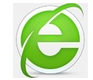 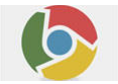 360安全浏览器注意：360安全浏览器切换到极速模式而不是使用360兼容模式，模式选择可以点击闪电图标设置如下图：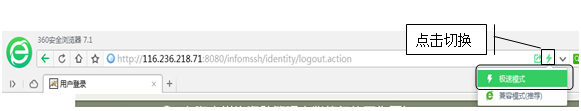 清除缓存360浏览器清除方法打开360安全浏览器，点击右上角图标“打开菜单”。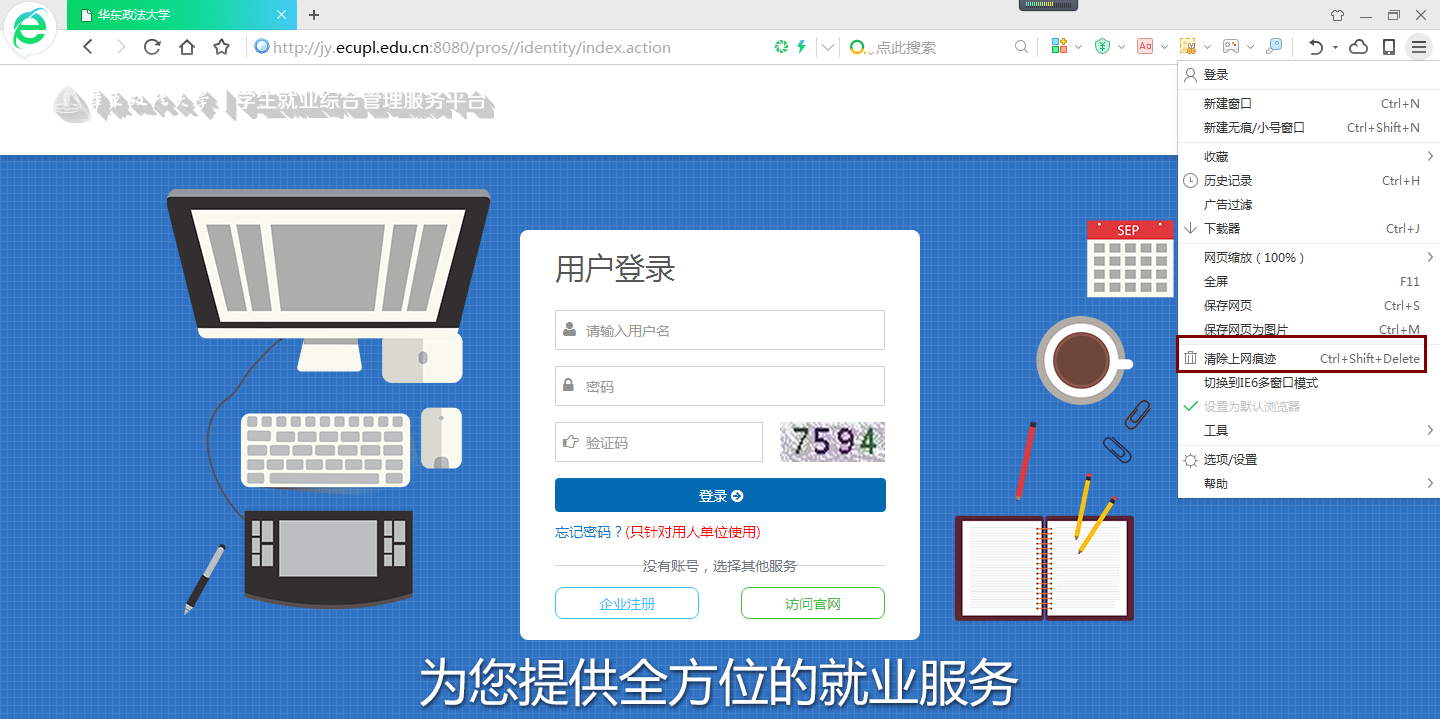 点击“立即清除”按钮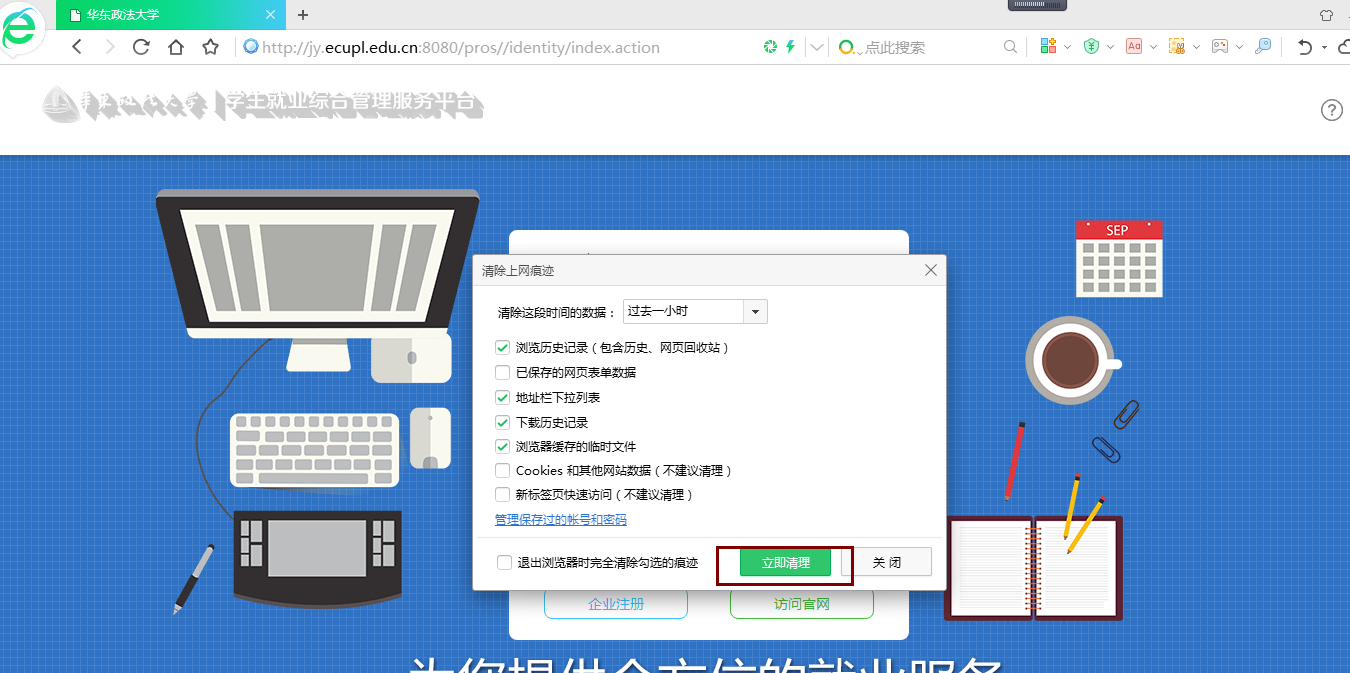 谷歌浏览器清除方法打开谷歌浏览器，选择【历史记录】，进入“历史记录”页面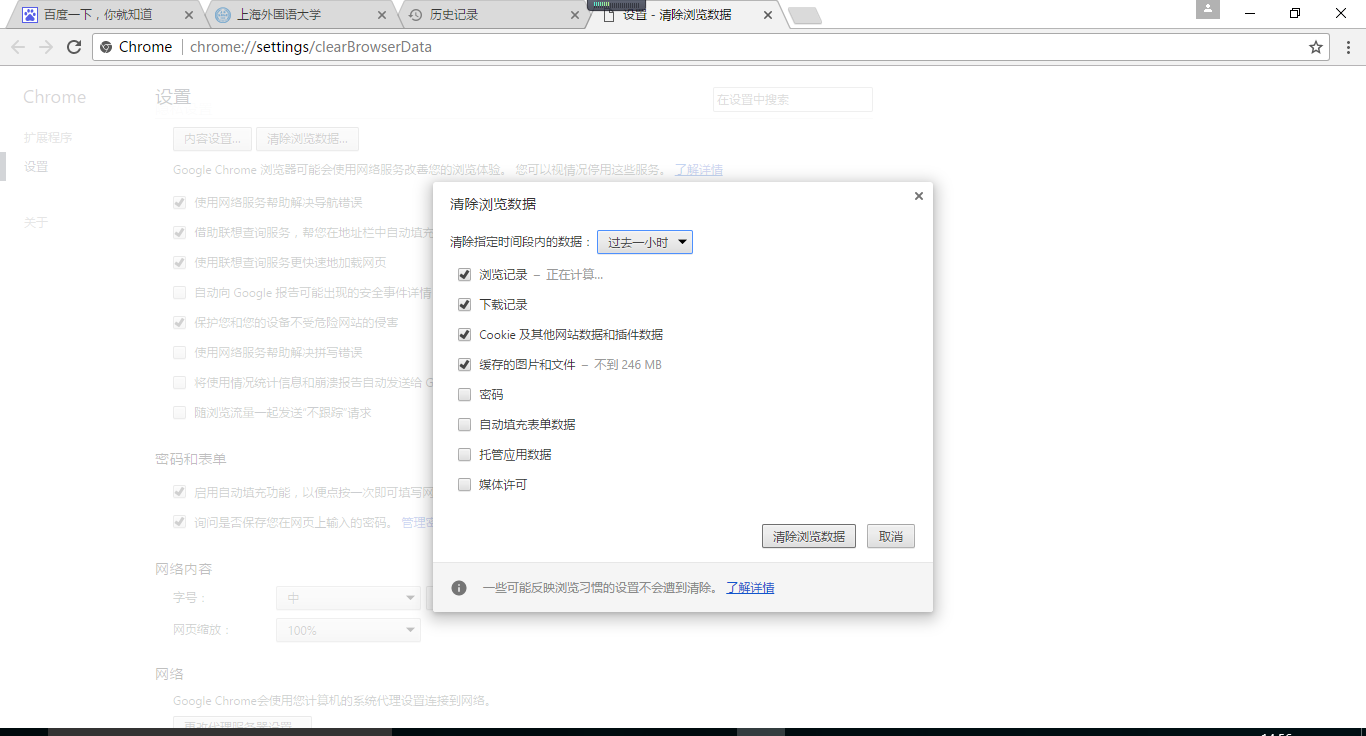 在历史记录页面，选择【清除浏览数据】，进入“清除数据记录”页面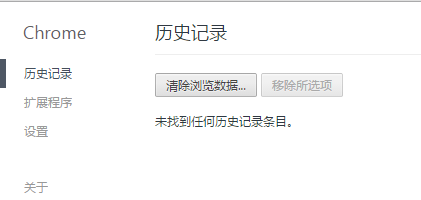 在“清除浏览数据”页面，必须勾选【Cookie及其他网站和插件数据】和【自动填充表单数据】复选框后点击【清除浏览数据】。系统通用操作说明登录系统登录地址：http://career.shisu.edu.cn/就业管理员、辅导员、学生、用人单位等角色用户，在登录页面，输入用户名、密码、验证码，点击“登录”按钮即可登录系统。同时，登录区域中可以点击“访问官网”，可以进入学校网站访问浏览。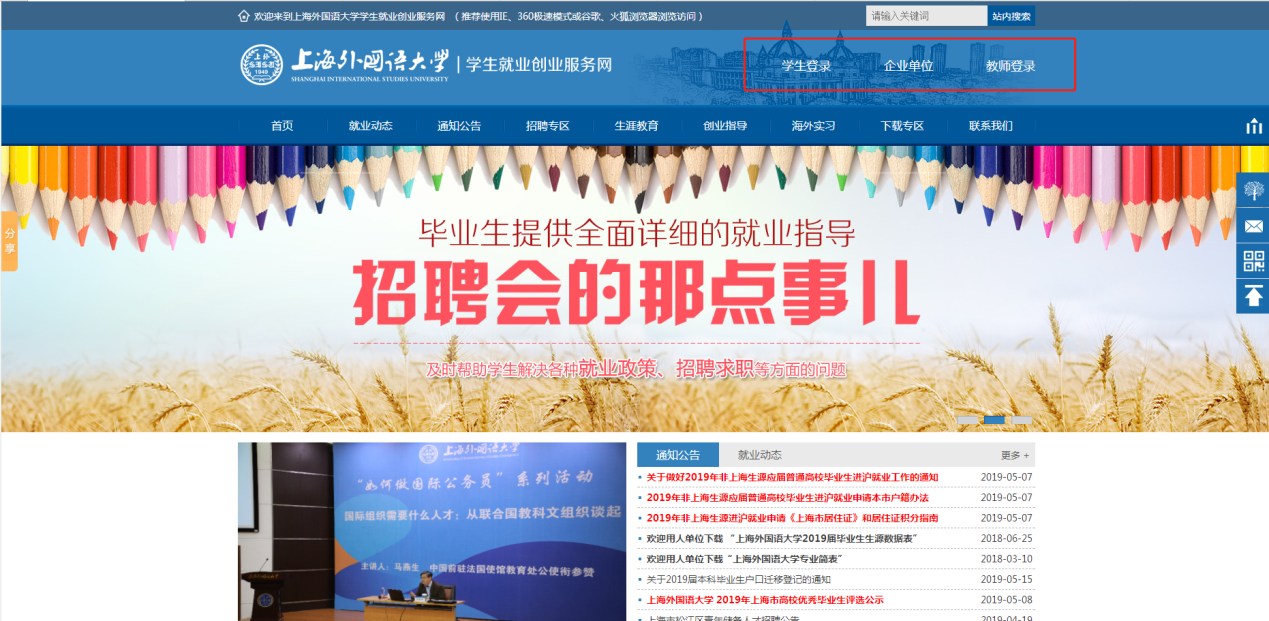 学生操作手册主页介绍学生用户登录系统后，页面左边显示系统功能列表，主页面显示个人中心信息，包括“消息中心”、“概况信息”、“编辑账户”等常用信息。 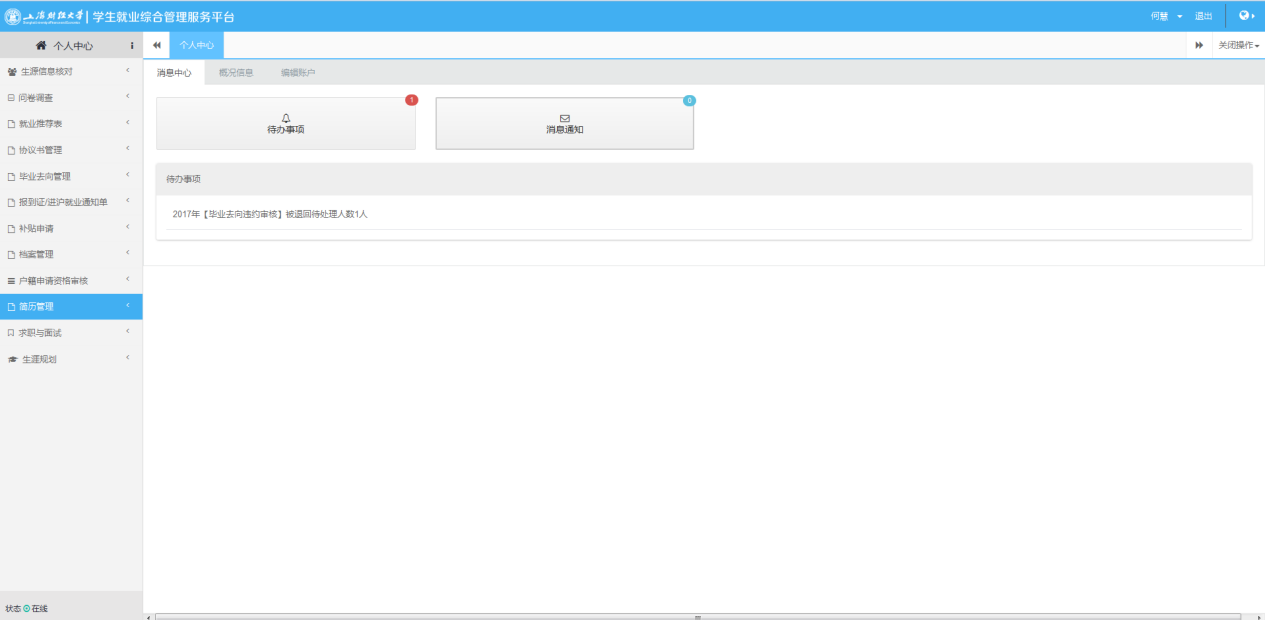 主页面消息中心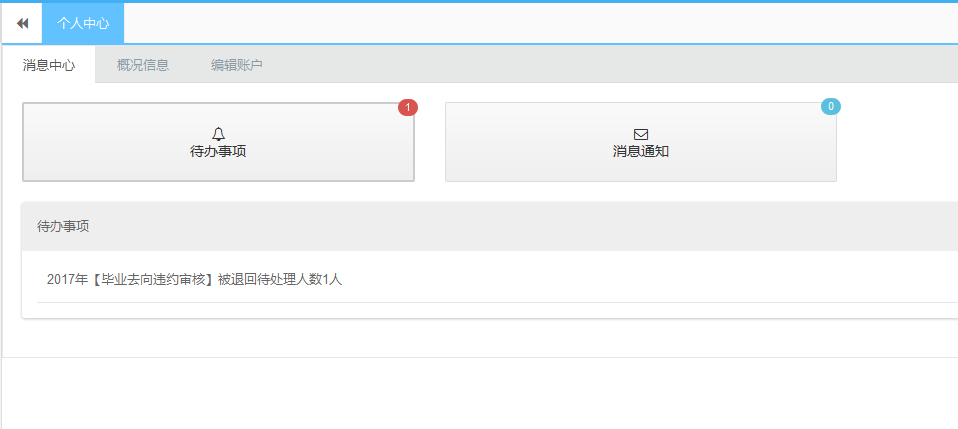 消息中心页面概况信息学生用户登录系统，主页概况信息显示学生的概况，包括姓名、院系、学号、专业、考生号、学历等信息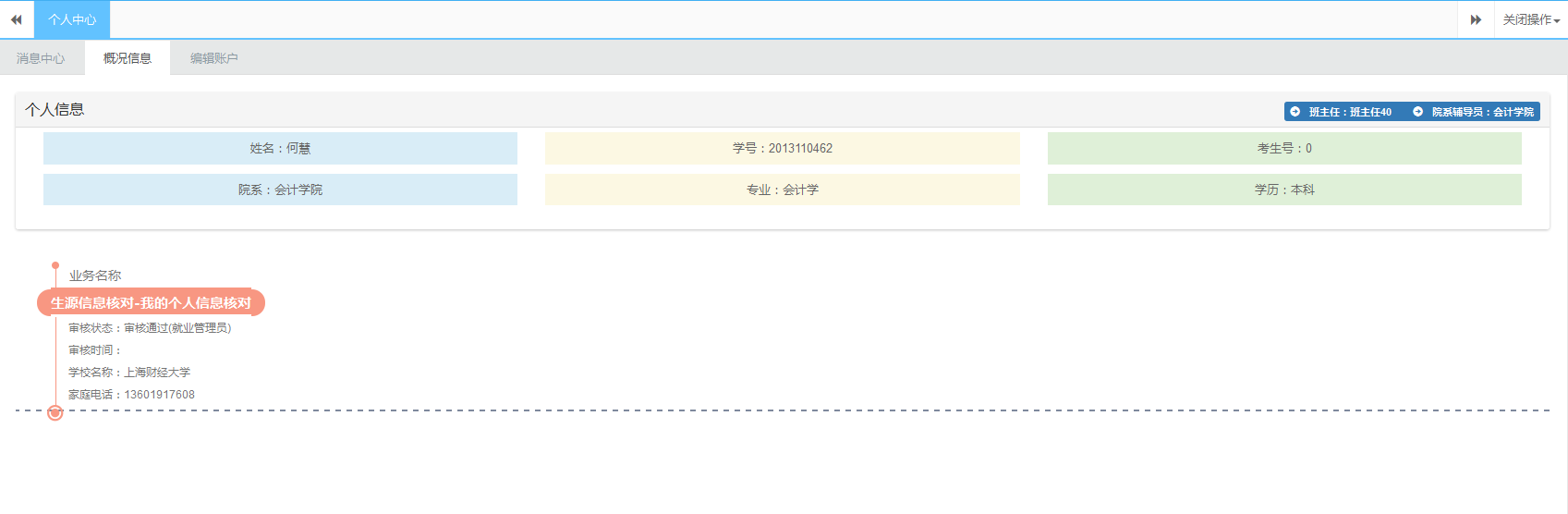 概况信息页面编辑账户学生用户登录系统，主页编辑账户页面提供学生修改密码的功能，两次输入密码，点击保存按钮即可修改（图5）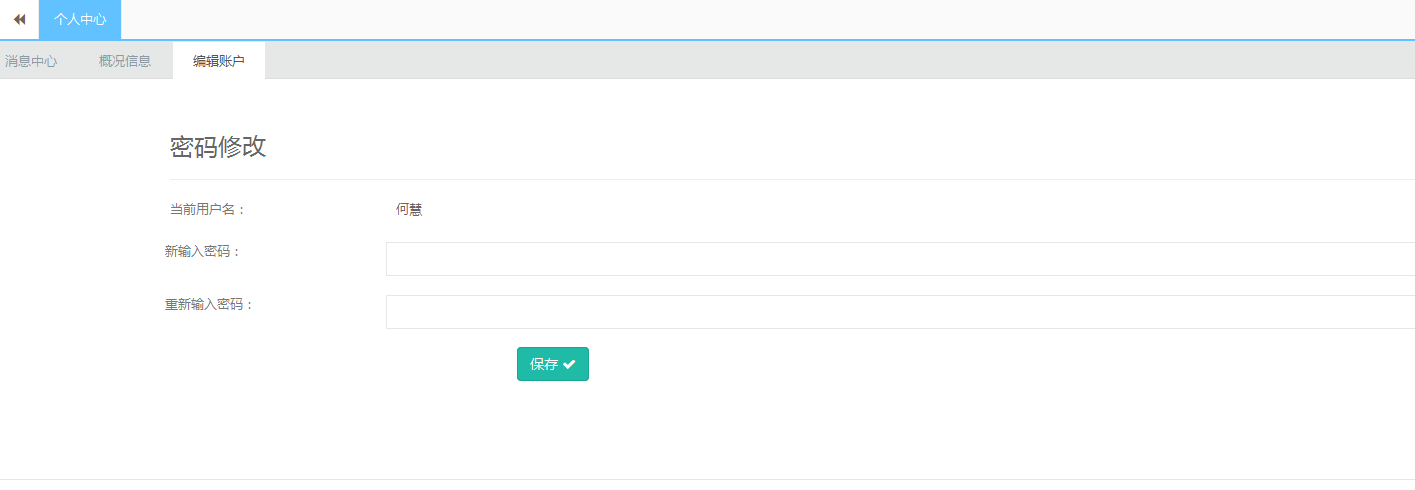 编辑账户页面生源信息核对我的个人信息核对学生用户登录系统点击，左侧功能列表中“我的个人信息核对”菜单，在“我的个人信息核对”页面，显示学生毕业年份，填写“基本信息”、“家庭成员”、“生源地信息”、“学籍信息”并上传自己的照片，点击“保存”按钮提示保存成功即成功提交个人信息（个人信息核对为草稿状态），成功保存后就会生成一条操作记录。（图6）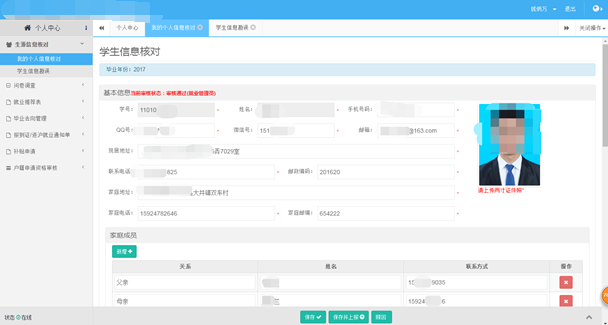 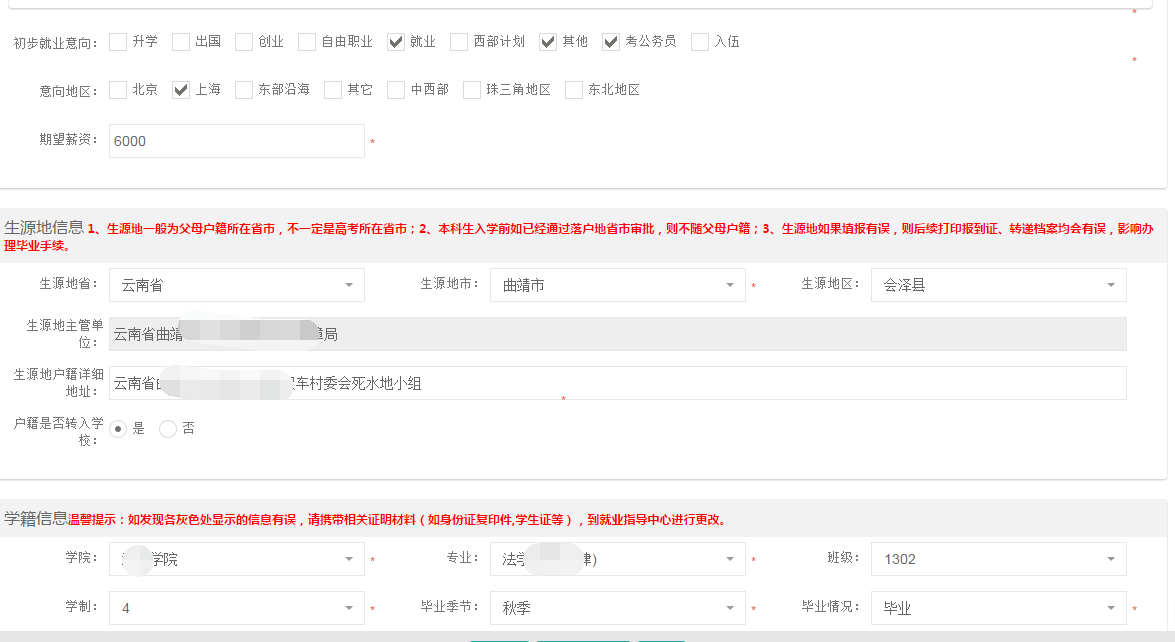 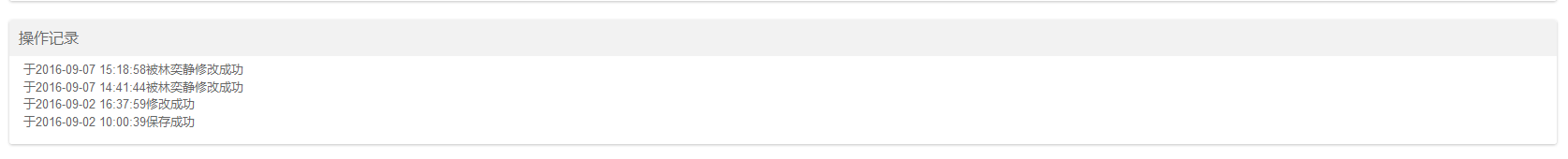 操作记录注意：1.红色信息为系统给的提醒，星号为必填标志，非必填可不填点击保存，家庭成员点击新增后可删除，灰色文本不可编辑修改。2.点击保存后可继续修改。草稿状态的数据，学生可以进行修改，确认没有问题后可以点击“保存并提交”按钮，提交至辅导员审核，数据为待辅导员审核状态。待辅导员审核状态的数据，学生如果需要修改可以进行赎回的操作，点击“赎回”按钮进行赎回，赎回后可以修改个人核对信息，并再次进行提交。待就业管理员审核、就业管理员审核通过的数据，学生不能进行赎回。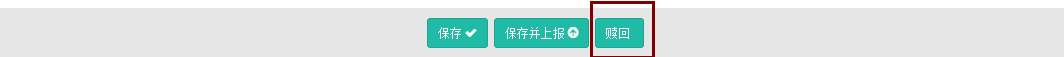 学生信息勘误如果发现自己信息有错误，需要联系辅导员，由辅导员进行基本信息勘误。我的推荐表学生用户登录系统，点击左侧功能列表中“我的推荐表”菜单，页面显示“基本信息”、“培训及教育经历”、“社会实践情况“等。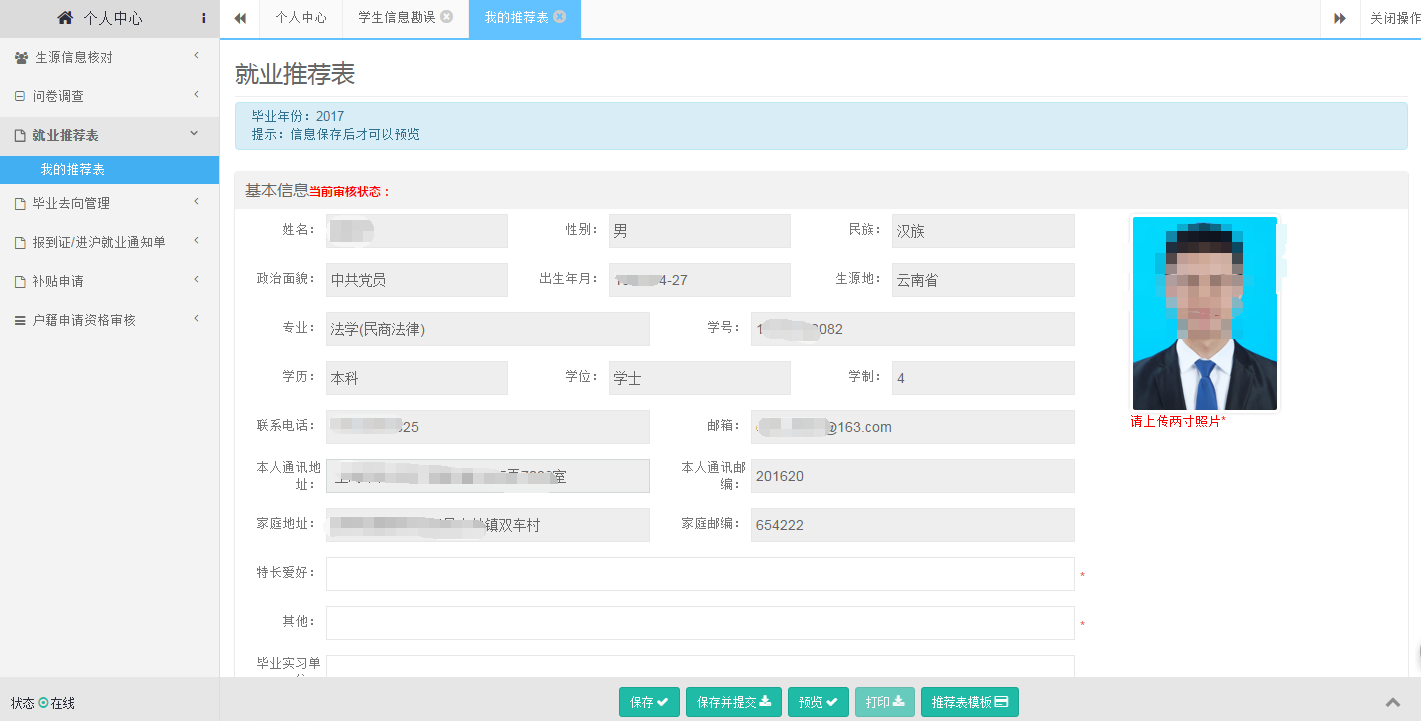 我的推荐表页面注意：1.我的基本信息中部分不可编辑的区域为“我的个人信息核对”页面带出来的，不能进行修改。星号为必填标志，不填不能保存提交，个人经历、主要科目成绩等非必填项，点击新增按钮，可进行新增操作，也可删除新增。每成功提交一次操作，就会生成一条操作记录。就业推荐表保存之前审核状态为空，点击保存按钮，保存成功后为草稿状态学生填写推荐表信息，完成后点击保存并提交按钮至辅导员进行审核。如果只是保存推荐表信息，数据为草稿状态，还可以进行修改，提交后数据为待辅导员审核状态，不能进行修改，这时如果想要修改推荐表可以进行“赎回”操作。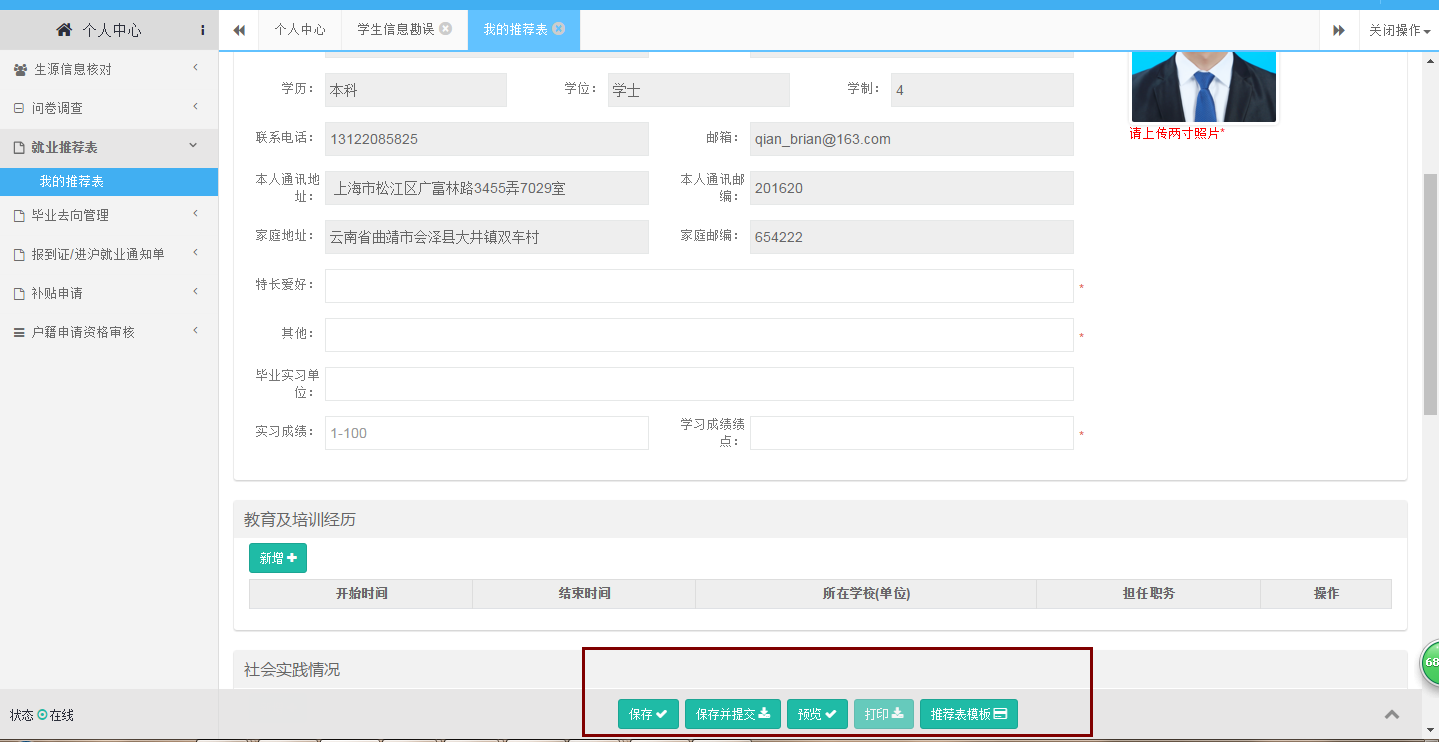 推荐表填写我的推荐表变更学生用户登录系统，如果需要对已经审核通过的推荐表进行变更，可以在“我的推荐表变更”模块，填写变更原因，保存并提交至辅导员审核。 